Круг чтения 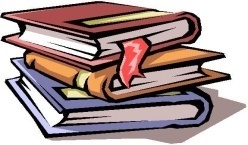  	 Книге человечество доверило свои священные прозрения,                 открытия, рецептуру осмысленного существования на планете Земля.                                                                Леонид ЛеоновСписки летнего чтения. Сколько на свете книг – хороших и разных! Что предложить маленькому школьнику в качестве «летнего чтения»? Хотелось бы, чтоб книга была действительно хорошей, но при этом соответствовала уровню развития ребенка и достаточно легко (все-таки лето!..) читалась. Приходится учитывать и то, что времена меняются, и не все книги, которыми зачитывались в этом возрасте мы с вами, будут восприняты современными школьниками «адекватно».Все это мы и попытались учесть при составлении рекомендательных списков. А еще – реальную доступность книг тех или иных авторов: в библиотеках, книжных магазинах, у вас дома… 

Единственное, что мы сознательно не принимали в расчет – перечень произведений, которые ребята будут «проходить» в следующем учебном году: программы по литературе такие разные! Пусть учитель сам добавит в список те произведения, которые, по его мнению, ученикам следует прочесть заранее.
Читателю

Чем ты займешься летом?.. Обязательно найди время и для чтения. В этот список мы включили книги, которые достаточно легко и охотно читаются современными подростками. Например, в рубрике «Книга-21», «Автор-21» - самые модные книги последних лет.

В списке 21-22 пункта. Примерно столько книг прочитывает за лето современный «отличник». По нашему мнению, крепкая «четверка» - 10-12 книг за три летних месяца. Продолжить чтение по списку можно и осенью-зимой. С теми произведениями, читать которые ты не успеваешь (или не хочешь) хотя бы познакомься: прочти аннотацию, просмотри иллюстрации. Но портить впечатление о книге «кратким содержанием» - не советуем.

Обрати внимание: под многими пунктами – не одна книга, а несколько, или даже просто перечислены фамилии писателей. В этом случае мы оставляем право выбора за тобой: читай ту книгу из предложеных, которая тебе больше понравилась (или которую смог найти).
Выпускникам 1 класса1.Садко (прозаический пересказ былины)
2.Русские народные сказки в обработке русских писателей: В.Даля, Л.Толстого, К.Ушинского и т.п. (сборники и сказки – по выбору читателя)
3.Русские народные загадки, пословицы, песенки-потешки (любой сборник )
4.Барто А. Детям: Стихи (или другой сборник стихов для детй)
5.Берестов В. Веселое лето: стихи; Жаворонок: стихи; Как хорошо уметь читать: стихи (либо другой сборник стихов для детей, по выбору читателя)
6.Маршак С. Детям: стихи (либо другой сборник стихов для детей, по выбору читателя)
7.Михалков С. А что у вас?: стихи
8.Драгунский В. Друг детства: рассказ; Тайное становится явным: рассказ
9.Носов Н. Фантазеры: рассказ; Затейники: рассказ
10.Осеева В. Волшебное слово: рассказ
11.Толстой Л. Рассказы из «Азбуки»
12.Бианки В. Латка: рассказ
13.Чарушин Е. Тюпа, Томка и сорока: рассказы о животных (рассказы из сборника по выбору читателя)
14.Андерсен Г.-Х. Гадкий утенок: сказка; Дюймовочка: сказка
15.Гримм Я., Гримм В. Сказки (сборники и сказки – по выбору читателя)
16.Киплинг Р. Слоненок: сказка
17.Перро Ш. Кот в сапогах: сказка; Золушка: сказка
18.Пушкин А. Сказки



Выпускникам 2 класса1. Русские волшебные сказки (сборники и сказки – по выбору читателя)
2. Времена года: стихи русских поэтов (или другой сборник стихов русских поэтов о природе, по выбору читателя)
3. Барто А. Мы с Тамарой; Лялечка; Жадный Егор; Лешенька, Лешенька: стихи (или другие стихи о сверстниках - по выбору читателя)
4. Заходер Б. Остров Гдетотам : стихи (или другой сборник стихов по выбору читателя)
5. Михалков С. Детям: стихи
6. Гайдар А. Чук и Гек: повесть
7. Драгунский В. Денискины рассказы
8. Носов Н. Тук-тук-тук!: рассказы (или другой сборник рассказов писателя)
9. Толстой Л. Филиппок: рассказ
10.Тихомиров О. Александр Невский
11. Бианки В. Лесные домишки: сказка; Как муравьишка домой спешил: сказка
12. Дуров В. Мои звери: рассказы
13.Житков Б. Рассказы о животных (рассказы по выбору читателя)
14. Пришвин М. Лисичкин хлеб: рассказ (либо другой рассказ писателя, по выбору читателя)
15.Андерсен Г.-Х. Русалочка: сказка; Оле-Лукойе: сказка; Соловей: сказка
16.Бажов П. Серебряное копытце: сказка; Малахитовая шкатулка: сказка
17. Милн А. Вини-Пух и все-все-все: сказка
18. Толстой А. Золотой ключик, или Приключения Буратино: сказка
19. Успенский Э. Дядя Федор, пес и кот
20. Левитан Е. Звездные сказки; Малышам о звездах и планетах; Сказочные приключения маленького астронома (любая из книг по выбору читателя)
Выпускникам 3 класса1.Садко: былина; Добрыня Никитич: былина; Ставр Годинович (вариант названия: «Василиса Микулишна»): былина
2.Гора самоцветов: сказки народов СССР: сборник
3.Ершов И. Конек-Горбурнок
4.Крылов И. Басни (по выбору читателя)
5.Чехов А. Каштанка
6.Веселые стихи
Стихи В. Берестова, Ю. Владимирова, О. Григорьева, Г. Кружкова, А. Усачева, Д. Хармса – по выбору читателя
7.Алексеев С. Рассказы о Суворове и русских солдатах
8.Митяев А. Землянка: рассказы; Подвиг солдата: рассказы; Рассказы о Великой Отечественной войне; Шестой – неполный: рассказы (любой из сборников по выбору читателя)
9.Житков Б. Что бывало
10.Носов Н. Витя Малеев в школе и дома
11.Удивительные дети (любая из книг по выбору читателя):
Голявкин В. Удивительные дети: рассказы
Давыдычев Л. Лелишна из третьего подъезда: повесть
Линдгрен А. Приключения Эмиля из Леннеберги: повесть
Медведев В. Баранкин, будь человеком!: повесть
12.Сетон-Томпсон Э. Рассказы о животных (рассказы по выбору читателя)
13.Чаплина В. Питомцы зоопарка: рассказы; Фомка – белый медвежонок: рассказы и сказки ( один из сборников по выбору читателя)
14.Андерсен Г.-Х. Снежная королева: сказка
15.Гауф В. Маленький Мук: сказка
16.Линдгрен А. Три повести о Малыше и Карлсоне
17.Распэ Э. Приключения барона Мюнхаузена
18.Дорогами сказки (любая из книг по выбору читателя):
Волков А. Волшебник изумрудного города
Губарев В. Королевство кривых зеркал
Даррелл Д. Говорящий сверток
Козлов С. Ежик в тумане
Носов Н. Приключения Незнайки и его друзей
Пройслер О. Маленькая Баба Яга
Рауд Э. Муфта, Полботинка и Моховая борода
Родари Д. Приключения Чиполлино
Янсон Т. Мумми-тролль и другие
19.Дом вверх дном 
Веселые рассказы и сказки современных писателей: О. Кургузова, М. Москвиной, С. Седова, С. Георгиева, М.Есеновского, А. Гиваргизова, Г. Кружкова, С. Лавровой – любая книга по выбору читателя
20. В стране занимательных наук
 Одна из книг (по выбору читателя) из серии «Все обо всем», «Что есть что» или коллекций детских энциклопедий издательств «Росмен» и «Махаон»
Выпускникам 4 класса1.Герои Эллады: Из мифов Древней Греции/ Рассказ для детей В. Смирнова
  Кун Н. Легенды и мифы Древней Греции 
(одна из книг по выбору читателя)
2.Югов А. Отважное сердце
3. Толстой А. Детство Никиты
4. Григорович Д. Гуттаперчевый мальчик
5. Осеева В. Динка
6. Гайдар А. Тимур и его команда
7. Крапивин В. Оруженосец Кашка
8. Пивоварова И. О чем думает моя голова
9. Булычев К. Девочка с Земли
10. Кэрролл Л. Алиса в Стране Чудес
11. Линдгрен А. Мы все из Бюллербю; Мы на острове Сальткрока; Расмус-бродяга 
(одна из книг по выбору читателя)
12. Твен М. Приключения Тома Сойера
13. Киплинг Р. Маугли
14. Великая Отечественная
  Алексеев С. Идет война народная
  Алексеев С. Ради жизни на земле
  Алексеев С. От Москвы до Берлина
  Алексеев С. Сто рассказов о войне
(один из сборников рассказов по выбору читателя)
15. Слушайте песню перьев…
 Сат-Ок. Земля соленых скал
 Серая Сова. Саджо и ее бобры
  Сетон-Томпсон Э. Маленькие дикари
 (одна из книг по выбору читателя)
16. Совсем не «просто сказка»:
 Грэм К. Ветер в ивах
 Зальтен Ф. Бэмби
 Льюис К. Лев, колдунья и платяной шкаф
 Олеша Ю. Три толстяка
 Сент-Экзюпери А. Маленький принц
(одна из книг по выбору читателя)
17. Урок фантазии:
 Распе Э. Приключения барона Мюнхаузена
 Свифт Д. Путешествие Гулливера (в пересказе для детей)
 Толкин Д. Хоббит, или Туда и обратно
  Трэверс П. Мэри Поппинс
(одна из книг по выбору читателя)
18. Смех, да и только!:
 Коваль Ю. Приключения Васи Куролесова
 Линдгрен А. Приключения Эмиля из Леннеберги
 Москвина М. Моя собака любит джаз
 Некрасов А. Приключения капитана Врунгеля
(одна из книг по выбору читателя)
19. Автор – XXI:
Гиваргизов А. Со шкафом на велосипеде; Тры-тры-тры, мы, автобус и другие рассказы; Хитрый Зубов или др. сборники рассказов автора
Роллинг Д. Гарри Поттер и философский камень
Тюхтяева И. Зоки и Бада
Усачев А. Малуся и Рогопед
20.. Если посмотреть вокруг:
Дмитриев Ю. Если посмотреть вокруг…
Ларри Я. Необыкновенные приключения Карика и Вали
Надеждина Н. «Моревизор» уходит в плавание
Надеждина Н. Каждой былинке брат
Сахарнов С. Слоны на асфальте
(одна из книг по выбору читателя)
21. Книга из серии «Я познаю мир» по выбору читателя
Выпускникам 5 класса1. Гоголь Н. Вий: повесть; Страшная месть: повесть; Вечер накануне Ивана Купалы (любое произведение по выбору читателя)
2. Железников В. Чучело: повесть
3. Крапивин В. Мальчик со шпагой: повесть
4. Надеждина Н. Партизанка Лара
5. Рыбаков А. Кортик: повесть
6. Верн Ж. Пятнадцатилетний капитан: роман
7. Даррелл Д. (любое произведение по выбору читателя)
8. Диккенс Ч. Приключения Оливера Твиста: роман
9. Дойл А. К. Записки о Шерлоке Холмсе
10. Крюсс Д. Тим Таллер, или Проданный смех: повесть
11. Линдгрен А. Рони, дочь разбойника: повесть
12. Стивенсон Р. Остров сокровищ
13. Твен М. Приключения Гекельберри Финна: повесть
14-17. Колесо истории:
14. Рони-Старший Ж. Борьба за огонь
  Эрвильи Э. Приключения доисторического мальчика
одна из книг по выбору читателя)

15. Кун Н. Легенды и мифы Древней Греции
  Приключения Одиссея (прозаический пересказ Е. Тудоровской)
  Успенский В., Успенский Л. Золотое Руно
(одна из книг по выбору читателя)

16. Скотт В. Айвенго: роман
  Стивенсон Р. Черная стрела: роман
  Гершензон М. Робин Гуд
(одна из книг по выбору читателя)

17. Вронский Ю. Терем Юрия Онцифоровича
18. В мире фантастики:
Беляев А. Человек-амфибия: роман
Уэллс Г. Человек-невидимка: роман
Булычев К. Перевал (Поселок)
(одна из книг по выбору читателя)
19. Занимательная наука:
Левшин В. Магистр Рассеянных наук: математическая трилогия
Верзилин Н. По следам Робинзона: научно-художественная книга
Томилин А. Как люди открывали свою Землю
(одна из книг по выбору читателя)
20-21. Книга-21:
20. Воскобойников В. Все будет в порядке
Колфер Й. Четыре желания
  Паттерсон К. Дорога в Терабитию; 
  Паттерсон К. Великолепная Гилли Хопкинс
  Пеннак Д. Собака Пёс
(одна из книг по выбору читателя)
21. Адра Ф. Лис Улисс
Георгиев С. Кошачье заклинание
  Жвалевский/Мытько [Жвалевский А.В., Мытько И.Е.]. Здесь вам не причинят никакого вреда
Колфер Й. Артемис Фаул: интеллект против волшебства
Роньшин В. Детский садик №13: сборник
Функе К. Король воров
Функе К. Чернильное сердце
(одна из книг по выбору читателя)
Выпускникам 6 классаНовгородцы:
Ян В. Юность полководца
Балашов Д. Марфа Посадница
Чумаченко В. Человек с Луны
Григорьев С. Александр Суворов
(одна из книг по выбору читателя)

2. Гоголь Н. Миргород (одна из повестей по выбору читателя)
3. Лесков Н. Левша
4. Пушкин А. Капитанская дочка
5. Горький М. Детство. В людях
6. Грин А. Алые паруса
7. Ильф И., Петров Е. Двенадцать стульев
8. Твардовский А. Василий Теркин
9. Верн Ж. 80 тысяч километров под водой (= «20 тысяч лье под водой»)
10. Дефо Жизнь и удивительные приключения Робинзона Крузо
11. Дюма А. Три мушкетера: роман
12. Генри О. Последний лист; Принцесса и пума; Санаторий на ранчо; Джеф Питерс как персональный магнит 
13. Лондон Д. Любовь к жизни; На Сороковой Миле; Мексиканец (один из рассказов)
14. По Э. (любые рассказы по выбору читателя)
15. Искандер Ф. (любые рассказы по выбору читателя)

16. Поэт и поэзия:
Стихи любого отечественного или зарубежного «взрослого» поэта по выбору читателя, например, М. Лермонтова, А. Фета, Ф. Тютчева, С. Есенина, Э. Багрицкого,  
Н. Заболоцкого, Н. Рубцова, В. Высоцкого, Р. Бернса, Р. Киплинга

17. Времена не выбирают…
  Белых Г., Пантелеев Л. Республика ШКИД
  Кассиль Л. Кондуит и Швамбрания
  Катаев В. Белеет парус одинокий
(любое произведение по выбору читателя)

18. Колесо истории:
Бадигин К. Корсары Ивана Грозного
Балашов Д. Господин Великий Новгород
Волков А. Царьградская пленница
Изюмский Б. Тимофей с Холопьей улицы
Изюмский Б. Ханский ярлык
Лажечников И. Ледяной дом
Разумов В. Троицкие сидельцы
Семенова М. Лебеди улетают
Ян В. Огни на курганах
(одна из книг по выбору читателя)

19. Фантастика. Научная.
Брэдбери Р. И грянул гром
Гаррисон Г. Неукротимая планета
Лем С. Испытание; Условный рефлекс
Стругацкий А., Стругацкий Б. Малыш
Шекли Р. Кое-что задаром; Запах мысли; «0собый старательский»
(одно из произведений по выбору читателя)

20. Книга-XXI:
Колфер Й. Четыре желания
Мурашова Е. Класс коррекции
Пеннак Д. Собака Пёс
Пратчет Т. Только ты можешь спасти человечество
Пулман Ф. Северное сияние
Сашар Л. Ямы
Старк У. Умеешь ли ты свистеть, Йоханна?; Сикстен; Чудаки и зануды
Уилсон Ж. Девчонки гуляют допоздна (или другая повесть автора)
(одно из произведений по выбору читателя)

21. Мы и другие звери:
 Даррелл Д. Моя семья и другие звери; Поймайте мне колобуса; Гончие бафута; Поместье-зверинец (или другое произведение автора)
 Моуэт Ф. Не кричи «волки» 
 Хэрриот Д. О всех созданиях – больших и малых; О всех созданиях – прекрасных и удивительных; И все они – создания природы
(любая из перечисленных книг по выбору читателя)

22. Любая научно-популярная книга по истории науки или искусства по выбору читателя (например, об алхимии, по истории медицины, об ученом, путешественнике, деятеле искусства и т.п.)
Список книг для летнего чтения 7 класс
 
Список литературы для обязательного чтения по программе В.Я Коровиной
-Андреев Л. Ангелочек.
-Былины. Садко.  Вольга и Микула Селянинович.
-Горький М. Детство. Старуха Изергиль.
-Каверин В. Два капитана.
-Казаков Ю.  Тихое утро. Арктур – гончий пес.
-Лесков Н. Тупейный художник.
-Лондон Д. Белый клык. 
-Олдридж Дж. Последний Дюйм.
-Пушкин А.С. Медный всадник. Борис Годунов. Повести Белкина.
-Гоголь Н.В. Тарас Бульба.
-Стихотворения советских поэтов о войне.
-Толстой Л.Н. Детство.Отрочество.Юность.
-Тургенев И.С. Записки охотника / Бирюк. Певцы. Хорь и Калиныч/
-Некрасов Н.А. Русские женщины.
-Салтыков-Щедрин М.Е. Сказки.
-Чехов А.П. Рассказы.На досуге:
-Беляев А. Человек-амфибия. Вечный хлеб. Остров погибших кораблей. 
-Гарин-Михайловский Н. Детство Тёмы.
-Гершензон М. Робин Гуд.
-Кэрролл Л. Алиса в зазеркалье.
-Майн Рид. Всадник без головы.
-По Э. Золотой жук. Похищенное письмо.
-Скотт В. Айвенго. 
-Толстой А. Гиперболоид инженера Гарина. Аэлита.
-Уэллс Г. Человек-невидимка.
-Грин А. Алые паруса.
-Войнич Э. Овод.Список книг для летнего чтения 8 класс
  

-Аверченко. О шпаргалке.
-Айтматов.  Ранние журавли.
-Анненский И. Снег.
-Астафьев В. Ангел-хранитель.
-Блок. А. На поле Куликовом.
-Брюсов. В. Грядущие гунны.
-Герцен. А.И. Сорока-воровка.
-Гоголь. Н.В. Миргород. Женитьба. Петербургские повести. Ревизор.
-Горький. М. В людях. Сказки об Италии.  Челкаш. Коновалов.
-Зощенко . История болезни.            
-Грин А.С. Золотая цепь. Бегущая по волнам.
-Есенин С. Письмо матери. 
-Каверин В. Два капитана.
-Казаков Ю. Рассказы и повести.
-Короленко В.Г. Чудная. Мгновение.
-Крылов И.А. Кошка и соловей.
-Лермонтов М. Ю. Стихотворения. Поэма «Мцыри». Маскарад. Повесть»Вадим»
-Некрасов Н. А. Орина – мать солдатская. Русские женщины. «Душно! Без счастья и воли…», Ты всегда хороша несравненно…»
-Новиков. И. Пушкин на юге.
-Песнь о Роланде/памятник французской средневековой литературы/.
-Платонов А. Рассказы. Повесть «На заре туманной юности». Возвращение.
-Пушкин А. С. Поэмы: «Полтава», «Медный всадник», «Борис Годунов»; повести: «Арап Петра Великого», «Капитанская дочка».
-Руставели Ш. Витязь в тигровой шкуре.
-Твардовский А.Т. Василий Теркин.
-Тендряков В. Весенние перевертыши.
-Тургенев И.С. Льгов. Ася. Вешние воды. Первая любовь. Дворянское гнездо.
-Тютчев Ф. Поэзия. «Пошли, Господь, свою отраду…».
-Чехов А. П. Человек в футляре. О любви.Зарубежная литература.
-Войнич Э.Л.  Овод.
-Джером К. Джером.  Трое в лодке, не считая собаки.
-Коллинз У. Лунный камень.
-Бредбери Р. Ветер. Ревун. И грянул гром. Здравствуй и прощай. Они были смуглые и золотоглазые.
-По Э. Золотой жук.
-Сент-Экзюпери Л. Планета людей. Маленький принц.
-У. Шекспир. Ромео и Джульетта.Примечание: Жирным шрифтом выделены произведения для обязательного чтения.Список книг для летнего чтения 9 класс
СПИСОК ОБЯЗАТЕЛЬНОГО ЧТЕНИЯ ПО ЛИТЕРАТУРЕ ДЛЯ 9 КЛАССА
 
Д.И.Фонвизин «Недоросль»
Ж.Б.Мольер «Мещанин во дворянстве»
А.С.Грибоедов «Горе от ума»
А.С.Пушкин «Евгений Онегин»
М.Ю.Лермонтов «Герой нашего времени»
Н.В.Гоголь «Петербургские повести», «Мертвые души»
А.Приставкин «Ночевала тучка золотая»
И.Богомолов «В августе 44»
В.Быков «Сотников»
В.Шекспир «Гамлет»
О.Бальзак «Шагреневая кожа»
Список книг для летнего чтения 10 класс
  
СПИСОК ОБЯЗАТЕЛЬНОГО ЧТЕНИЯ ПО ЛИТЕРАТУРЕ ДЛЯ 10 КЛАССА
 
А.Н.Островский «Гроза», "Бесприданница»
И.А.Гончаров «Обломов»
И.С.Лесков «Тупейный художник», «Очарованный странник»
И.С.Тургенев «Записки охотника», «Отцы и дети»
Н.А.Некрасов «Кому на Руси жить хорошо»
М.Е.Салтыков-Щедрин «История одного города», сказки
Ф.М.Достоевский «Бедные люди», »Преступление и наказание»
Л.Н.Толстой «Севастопольские рассказы», «Война и мир»
А.П.Чехов «Рассказы», «Вишневый сад»
В.Кондратьев «Сашка»
В.Быков «А зори здесь тихие», «В списках не значился»
А. Лиханов «Никто»
А.Адамович «Каратели»
Э.-М.Ремарк «На западном фронте без перемен», «Три товарища»
Д. Селинджер «Над пропастью во ржи», рассказы.
 
Список книг для летнего чтения 11 класс
 
И.А.Бунин сборник «Темные аллеи», «Господин из Сан-Франциско», «Суходол», «Деревня», «Антоновские яблоки»  («Жизнь Арсеньева»)
А.И.Куприн «Гранатовый браслет», «Олеся»
Серебряный век русской поэзии: В.Я.Брюсов,  К.Д.Бальмонт, Н. Гумилев, А.А.Ахматова, И.Северянин, А.А.Блок, С.А.Есенин, В.В.Маяковский, М.Цветаева
А.М.Горький  «Челкаш», «Старуха Изергиль», «На дне»
И.Бабель «Конармия»
А.Фадеев «Разгром»
А.Платонов «Котлован» (2 часть)
Тендряков «Пара гнедых», «Хлеб для собаки»
М.А.Булгаков «Мастер и Маргарита», «Белая гвардия», «Собачье сердце», «Красная корона»
М.А.Шолохов «Донские рассказы», «Тихий Дон» или  «Поднятая целина»
В.Некрасов «В окопах Сталинграда»
К.Воробьев «Это мы, господи!»
А.Т.Твардовский «Василий Теркин», «По праву памяти
А.И Солженицын «Один день Ивана Денисовича», «Матренин двор»
М.Шукшин рассказы
В.П.Астафьев «Царь-рыба»
В.Распутин «Прощание с Матерой», «Живи и помни»